АНО «ПОО медицинский колледж «Монада»31.08.2020 г.                                                                                                    г. Евпатория    ПРИКАЗ № 36-СО зачислении      На основании Правил приема в АНО «ПОО медицинский колледж «Монада» на обучение по образовательным программам среднего профессионального образования на 2020-2021 учебный год и п.1 протокола заседания приемной комиссии от 26.08.2020г. № _6_ зачислить с 01.09.2020 года на дневную форму обучения на места по договорам об оказании платных образовательных услуг следующих абитуриентов:на базе основного общего образования                                         специальность Сестринское дело ОЗСД-1специальность Фармация ОЗФМ-1на базе СПО  специальность Фармация ОЗФМ-1 (СПО)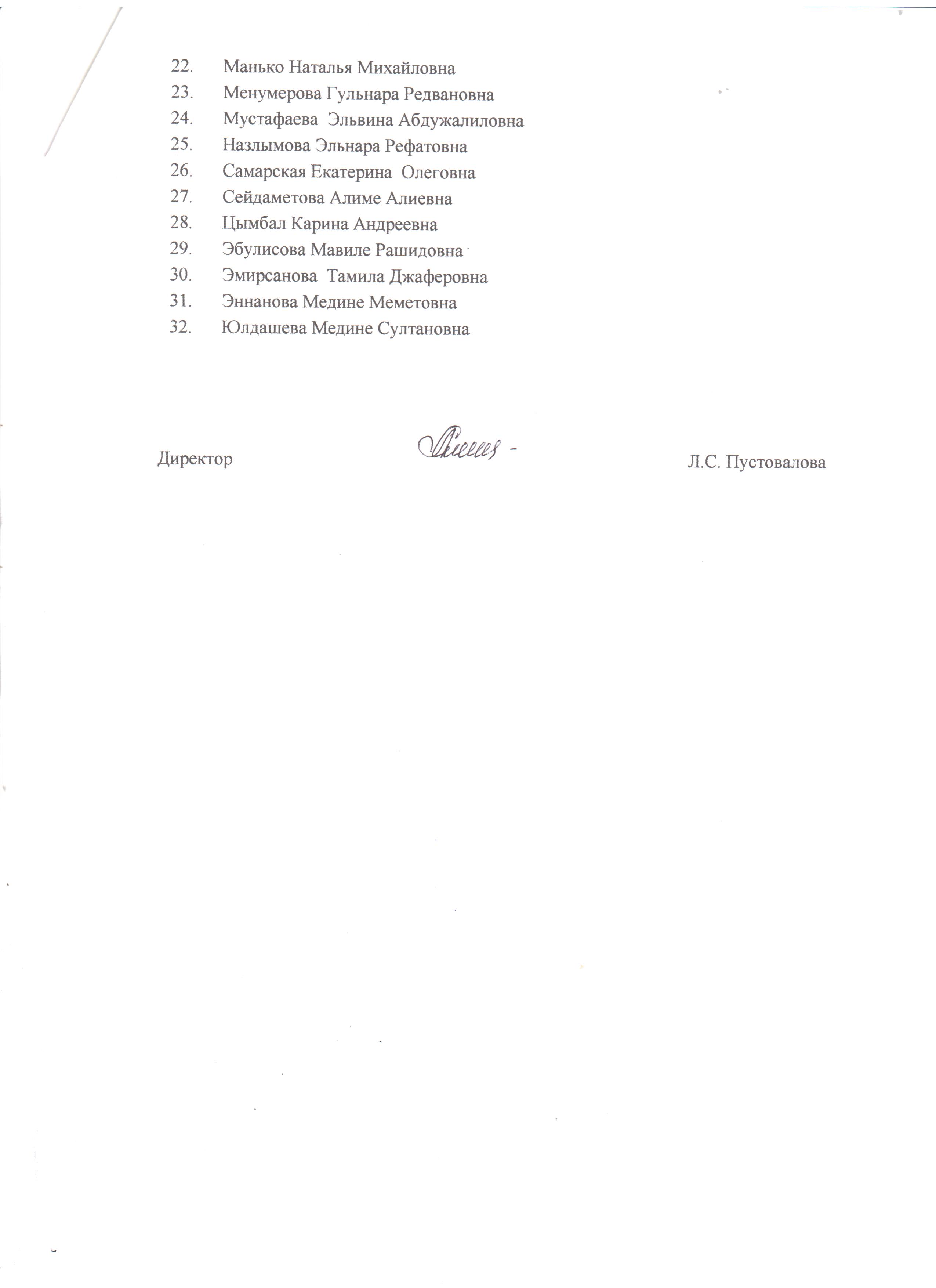 Абдуллаева Сабина АзизовнаАнтипина Кристина ЕвгеньевнаАпаз Наталья АлександровнаВечерко Карина АлександровнаГерасимова Наталья ВикторовнаГиясов Сервер ЮсуфовичГордий Анастасия АнатольевнаГречкина Людмила ВладимировнаДубинина Екатерина ВалентиновнаЗинченко Марина СергеевнаИванова Наталья СергеевнаИвкин Константин ЕвгеньевичИльясова Эльвина ОсмановнаКадирова Эльвира РизаевнаКраснова Анжелика ЖигмондовнаКураспедиани Ксения АлександровнаЛиповка Наталия АнатольевнаЛукьянцева  Любовь АлександровнаМолчанова Евгения МихайловнаПанкина Алина АлексеевнаРодченко Екатерина АлександровнаСавина Вероника АндреевнаСеменова Анастасия ЮрьевнаСобещанская Анжела ИвановнаТитова Юлия Андреевна  Усейнов Руслан СерановичШконда Наталья ВладимировнаЭмирусеинова Эдие СияровнаЯгьяева Эвелина ВячеславовнаЯсинская Олеся ВалерьевнаАбдульазизова Эльвира РустемовнаАбдурайимова Эльнура КяшифовнаАбибулаева Эльвиза СерверовнаАбиева Зера РидвановнаАблаева Зарема КудузовнаАблякимов Рустем ЗинуровичАбултаирова Зарина ЛенуровнаАджибрамова Алие ЭнверовнаАдылгазиева Гульсум ШевкиевнаАлиева Султание АбдурамановнаАметова Алие РидвановнаАхмедова Зера УмеровнаБабашова Алла ЛеонидовнаБейтуллаева Карина ГеннадьевнаБекирова  Райле  СейрановнаБелялова Эльмаз ХалиловнаБорковская Вера СергеевнаВома Алие АликовнаДадажанова Светлана   БогдановнаИбрагимова Алие ДжемиловнаИбрагимова Мавиле МеметовнаИсмаилов Аким ГафаровичИсмаилова Мавиле НаримановнаИсмаилова Эмине РифатовнаКараева Марина СергеевнаКуртвелиева Амина РедвановнаЛавская Ольга ИвановнаЛопатнева Дарья АлександровнаМамбетова Лемара АнафиевнаМамбетова Эвелина МамедовнаМельник Екатерина ВитальевнаМеметов Сулейман МансуровичМетельская Екатерина Александровна Минабилова Севиля СерановнаМуравейко Инесса ВладимировнаМурадова Мавиле ХамзаевнаМустафаева  Зинеб СейтнебиевнаОвчеренко Арина ДмитриевнаОсманова Эльвина РефатовнаПоташева Наталья СергеевнаПрядко Мария АндреевнаРамазанова Эмине ИлимдаровнаРеизов Азиз Мемет ОгълуРешетова Афизе МустафаевнаСавицкая Диана АндреевнаСейтаппазова Диляра НиязийевнаСейтмамбетова Лиана ФеритовнаСеттарова Тамила РустемовнаСтрыжкова  Екатерина  Сергеевна Сулейманова Эльвина РасимовнаСултанова Фериде-ханум ФархадовнаУмеров Эрвин РефатовичХаирова Айше АсановнаХалилова Венера РуждиевнаХалилова Эльвиза ИсмаиловнаЧарухова  Эдие  Якубовна Чарухова Селиме МамутовнаШабанова Фериде ЗамировнаШайхмамбетова Ленуре ЛенуровнаЭмиршаева лилия МустафаевнаЭнверова Неруз БахиёровнаЮсупова Элина АбкеримовнаЯцкив Татьяна ИвановнаАбдувалиева Урхие Руслановна   Абдуллаева Зарема АбдуллаевнаАбибулаева Лилия Рустамжоновна    Абкеримова Ленара Эшрефовна    Аблякимова Фатиме Сейдалиевна  Аблятипова Ленара Вельмуровна    Алемсеитова Лемара Зайрединовна    Алиева Эльнара Юнусовна     Антошина Елена Владимировна    Асанова Зера Талятовна    Асанова Мерзие Эльдаровна   Асанова Севиля Фикретовна    Асан-Уста Ленара Диляверона    Бариева  Адиле  Бактиёровна   Бондаренко Ирина Ивановна   Измайлова Айше Алимовна   Йигиталиева Сание Руслановна    Ильясова  Далие Моиновна   Котлярова Виктория  Анатольевна   Куртаметова Мерьем Серановна    Макашова Елена Ильинична    